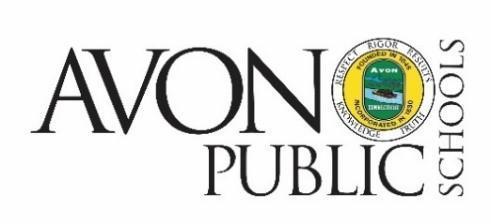          NOTICE OF BOE POLICY COMMITTEE MEETING CANCELLATIONThe Policy Committee meeting of the Avon Board of Education scheduled for Tuesday, March 7, 2023 has been canceled.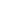 